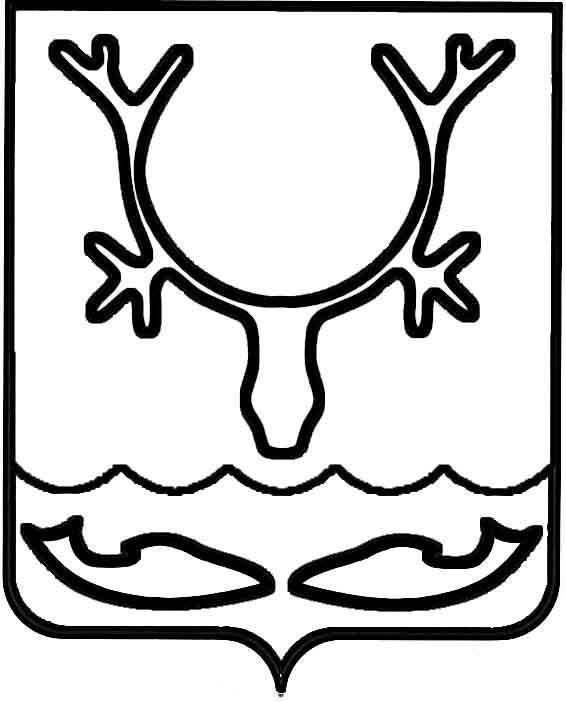 Администрация муниципального образования
"Городской округ "Город Нарьян-Мар"ПОСТАНОВЛЕНИЕОб утверждении Порядка предоставления субсидий в целях финансового возмещения затрат, возникающих в связи с оказанием гарантированного перечня услуг по погребению на территории муниципального образования "Городской округ "Город Нарьян-Мар"В соответствии со статьей 78 Бюджетного кодекса Российской Федерации, подпунктом 23 пункта 1 статьи 16 Федерального закона от 06.10.2003 № 131-ФЗ 
"Об общих принципах организации местного самоуправления в Российской Федерации", Федеральным законом от 12.01.1996 № 8-ФЗ "О погребении 
и похоронном деле", пунктом 2 Указа Президента РФ от 29.06.1996 № 1001 
"О гарантиях прав граждан на предоставление услуг по погребению умерших" Администрация муниципального образования "Городской округ "Город Нарьян-Мар" П О С Т А Н О В Л Я Е Т:1.	Утвердить Порядок предоставления субсидий в целях финансового возмещения затрат, возникающих в связи с оказанием гарантированного перечня услуг по погребению на территории муниципального образования "Городской округ "Город Нарьян-Мар" (Приложение).2.	Настоящее постановление вступает в силу после его официального опубликования и распространяется на правоотношения, возникшие с 01.12.2020.Приложениек постановлению Администрациимуниципального образования"Городской округ "Город Нарьян-Мар"от 01.12.2020 № 939Порядокпредоставления субсидий в целях финансового возмещения затрат, возникающих в связи с оказанием гарантированного перечня услуг по погребению на территории муниципального образования "Городской округ "Город Нарьян-Мар"Раздел IОбщие положения1.	Настоящий Порядок определяет условия и порядок предоставления субсидий в целях финансового возмещения затрат, возникающих в связи с оказанием гарантированного перечня услуг по погребению на территории муниципального образования "Городской округ "Город Нарьян-Мар" (далее – Порядок, субсидии, субсидия на возмещение затрат), порядок возврата субсидий в случае нарушения условий, установленных при их предоставлении, а также порядок возврата 
в текущем финансовом году остатков субсидий, не использованных в отчетном финансовом году.2.	Право на получение субсидии имеет специализированная служба 
по вопросам похоронного дела (далее – Специализированная служба, Заявитель, Получатель субсидии), оказывающая населению на территории муниципального образования "Городской округ "Город Нарьян-Мар" гарантированный перечень услуг по погребению, предусмотренный Федеральным законом от 12.01.1996 № 8-ФЗ 
"О погребении и похоронном деле".3.	Субсидия на возмещение затрат предоставляется Администрацией муниципального образования "Городской округ "Город Нарьян-Мар" (далее – Администрация, Главный распорядитель) в рамках Подпрограммы 5 "Обеспечение комфортных условий проживания на территории муниципального образования "Городской округ "Город Нарьян-Мар" муниципальной программы муниципального образования "Городской округ "Город Нарьян-Мар" "Повышение уровня жизнеобеспечения и безопасности жизнедеятельности населения муниципального образования "Городской округ "Город Нарьян-Мар", утвержденной постановлением Администрации МО "Городской округ "Город Нарьян-Мар" от 31.08.2018 № 587. 4.	Субсидия на возмещение затрат предоставляется Получателю субсидии ежемесячно на безвозмездной основе в пределах средств, утвержденных решением Совета городского округа "Город Нарьян-Мар" о бюджете муниципального образования "Городской округ "Город Нарьян-Мар" на соответствующий финансовый год (далее – решение о городском бюджете), сводной бюджетной росписью, лимитами бюджетных обязательств, доведенными в установленном порядке Администрации как получателю средств городского бюджета на цели, предусмотренные пунктом 1 настоящего Порядка.5.	Результатом предоставления субсидий является оказание гарантированного перечня услуг по погребению на территории города Нарьян-Мара.Раздел IIУсловия и порядок предоставления субсидийГлава 1. Требования к Заявителям6.	Субсидии предоставляются при соблюдении следующих условий:оказание Получателем субсидий гарантированного перечня услуг 
по погребению, указанного в пункте 1 статьи 9 Федерального закона от 12.01.1996 
№ 8-ФЗ "О погребении и похоронном деле" (далее – гарантированный перечень услуг по погребению);осуществление Получателем субсидий деятельности по оказанию гарантированного перечня услуг по погребению на территории муниципального образования "Городской округ "Город Нарьян-Мар" по установленной постановлением Администрации стоимости услуг;достижение Заявителем показателя результативности использования субсидий, установленного в соответствии с Приложением № 1 к настоящему Порядку;исполнение Заявителем обязательств по возврату средств городского бюджета 
в случае нарушения условий, установленных при их предоставлении (в случае, если Заявителю ранее предоставлялись субсидии на цели, предусмотренные пунктом 1 настоящего Порядка).7.	Заявитель на первое число месяца, предшествующего месяцу, в котором планируется заключение соглашения о предоставлении субсидий, должен соответствовать следующим требованиям:не являться иностранным юридическим лицом, а также российским юридическим лицом, в уставном (складочном) капитале которого доля участия иностранных юридических лиц, местом регистрации которых является государство или территория, включенная в утверждаемый Министерством финансов Российской Федерации перечень государств и территорий, предоставляющих льготный налоговый режим налогообложения и (или) не предусматривающих раскрытия и предоставления информации при проведении финансовых операций (офшорные зоны) в отношении таких юридических лиц, в совокупности превышает 50 процентов;не получать средства из соответствующего бюджета бюджетной системы Российской Федерации в соответствии с иными нормативными правовыми актами 
на цели, указанные в пункте 1 настоящего Порядка;в реестре дисквалифицированных лиц должны отсутствовать сведения 
о дисквалифицированных руководителе, членах коллегиального исполнительного органа, лице, исполняющем функции единоличного исполнительного органа, 
или главном бухгалтере; юридическое лицо не должно находиться в процессе реорганизации, ликвидации, банкротства, а индивидуальный предприниматель не должен прекратить деятельность в качестве индивидуального предпринимателя.8.	Субсидии предоставляются на основании соглашений о предоставлении субсидий, заключаемых Главным распорядителем с Заявителем на соответствующий финансовый год, по типовым формам, утвержденным Управлением финансов Администрации муниципального образования "Городской округ "Город Нарьян-Мар" (далее – Соглашение).8.1.	Соглашение о предоставлении субсидии должно предусматривать в том числе:согласие получателя субсидии на осуществление Администрацией и органами муниципального финансового контроля проверок соблюдения им условий, целей 
и порядка предоставления субсидии;запрет приобретения за счет полученных средств иностранной валюты, 
за исключением операций, осуществляемых в соответствии с валютным законодательством Российской Федерации при закупке (поставке) высокотехнологичного импортного оборудования, сырья и комплектующих изделий;показатели результативности, порядок, сроки и формы отчетности о достижении этих показателей, а также иные отчеты.9.	Основным показателем результативности предоставления субсидий является доля оказанных по гарантированному перечню услуг по погребению.Доля оказанных по гарантированному перечню услуг по погребению определяется по формуле:D=K1/K2*100, гдеD – доля оказанных по гарантированному перечню услуг по погребению;K1 – количество оказанных специализированной службой по гарантированному перечню услуг по погребению;K2 – количество поступивших заявлений на оказание гарантированного перечня услуг по погребению с приложением подтверждающих документов. Значение результата предоставления субсидии и показатель, необходимый 
для его достижения, устанавливается в Соглашении согласно Приложению 1 
к настоящему Порядку.9.1.	В срок до 15 января года, следующего за отчетным, Получатель субсидии предоставляет отчет о достижении показателей результативности по форме, установленной Приложением № 6 к настоящему Порядку.10.	Администрацией в форме распоряжения принимаются следующие решения:10.1.	О заключении Соглашения либо об отказе в заключении Соглашения. Подготовка проекта распоряжения осуществляется управлением жилищно-коммунального хозяйства Администрации муниципального образования "Городской округ "Город Нарьян-Мар" (далее – Управление ЖКХ).10.2.	О предоставлении субсидии на возмещение затрат либо об отказе 
в предоставлении субсидии на возмещение затрат. Подготовка проекта распоряжения осуществляется управлением экономического и инвестиционного развития Администрации муниципального образования "Городской округ "Город Нарьян-Мар" (далее – Управление экономики).11.	Перечисление средств субсидий на расчетный или корреспондентский счет Заявителя, открытый в кредитной организации, по реквизитам, указанным 
в Соглашениях, осуществляется Администрацией в течение 10 рабочих дней со дня принятия решений о предоставлении субсидии на возмещение затрат.Глава 2. Требования к документам, представляемым Заявителем12.	Документы, указанные в пунктах 16, 22 настоящего Порядка, заполняются от руки или машинописным способом. Документы не должны быть заполнены карандашом. Тексты документов должны быть написаны разборчиво. В документах 
не должно содержаться подчисток, приписок, зачеркнутых слов и иных 
не оговоренных в них исправлений. Документы не должны иметь повреждений, наличие которых не позволяет однозначно истолковать их содержание.Заявитель несет ответственность за достоверность предоставляемых сведений (документов).При направлении Заявителем документов, указанных в пунктах 16, 22 настоящего Порядка, почтовым отправлением днем представления документов считается день отправления, указанный в оттиске штемпеля на почтовом отправлении.13.	Копии документов должны быть прошнурованы, пронумерованы 
и удостоверены нотариусом или другим должностным лицом, имеющим право совершать нотариальные действия, либо заверяются подписью уполномоченного лица организации с указанием фамилии, имени, отчества (последнее – при наличии) 
и печатью организации (при наличии), индивидуальным предпринимателем 
с указанием фамилии, имени, отчества (последнее – при наличии) и печатью 
(при наличии).Копии документов, представленные с предъявлением подлинника, заверяются специалистом Администрации, осуществляющим прием документов.14.	Представленные Заявителем документы возврату не подлежат и хранятся 
в Администрации.15.	От имени Заявителей вправе выступать руководитель юридического лица или представитель при наличии доверенности, подписанной руководителем юридического лица, индивидуальным предпринимателем.Глава 3. Порядок заключения Соглашения16.	Для заключения соглашения Получатель субсидии представляет Главному распорядителю следующие документы:заявление о заключении соглашения по форме согласно Приложению № 2 
к настоящему Порядку, подписанное руководителем специализированной службы 
по вопросам похоронного дела и скрепленное печатью (при наличии), с указанием реквизитов счета, открытого в кредитной организации в установленном порядке;выписку из Единого государственного реестра юридических лиц 
(для юридических лиц), полученную не ранее чем за месяц до даты подачи заявления;копии учредительных документов;копию свидетельства о государственной регистрации юридического лица, индивидуального предпринимателя, физического лица – производителя товаров, работ, услуг;копию свидетельства о постановке на учет в налоговом органе;расчеты, необходимые для определения годового объема субсидии 
на возмещение затрат, по форме согласно Приложению № 3 к настоящему Порядку.17.	В течение 10 рабочих дней со дня регистрации документов Управление ЖКХ рассматривает их, осуществляет проверку и готовит проект соглашения либо заключение об отказе в его заключении.18.	Соглашение заключается между Администрацией и Заявителем, 
в отношении которого принято решение о заключении Соглашения, в течение 
15 рабочих дней со дня принятия решения. Заявитель в течение 2 рабочих дней со дня получения обоих экземпляров Соглашения подписывает их и направляет один экземпляр подписанного Соглашения в Администрацию или письменно извещает Администрацию об отказе от подписания Соглашения с указанием причин отказа.19.	Решение об отказе в заключении соглашения принимается Главным распорядителем по представлению Управления ЖКХ в письменной форме 
и направляется Получателю субсидии в течение 10 рабочих дней со дня составления заключения.20.	Основаниями для принятия решения об отказе в заключении Соглашения являются:несоответствие Заявителя требованиям, установленным пунктами 2 и 7 настоящего Порядка;несоблюдение условий предоставления субсидий, установленных пунктом 6 настоящего Порядка;документы, указанные в пункте 16 настоящего Порядка, представлены 
не в полном объеме или с нарушением требований, установленных пунктами 12, 13, 15 настоящего Порядка;недостоверность предоставленной Заявителем информации.Получатель субсидии вправе повторно представить Главному распорядителю документы в соответствии с требованиями пунктов 12, 13, 15 настоящего Порядка 
при условии устранения замечаний, послуживших основанием для отказа 
в заключении соглашения.Глава 4. Размер и порядок предоставлениясубсидии на возмещение затрат21.	Размер субсидии на возмещение затрат определяется по следующей формуле:Рс = SUM(K1 x (S1 – N) + K2 x S2), где:Рс – размер субсидии, рублей;K1 – количество умерших, погребение которых произведено Получателем субсидии в рамках оказания гарантированного перечня услуг по погребению в случае наличия супруга, близких родственников, иных родственников, законных представителей или иных лиц, взявших на себя обязанность, а также в случае отсутствия лиц, взявших на себя обязанность осуществить погребение умерших;S1 – установленная постановлением Администрации стоимость услуг в рамках гарантированного перечня услуг по погребению в расчете на одного умершего, которые фактически оказаны Получателем субсидии в случае наличия супруга, близких родственников, иных родственников, законных представителей или иных лиц, взявших на себя обязанность, а также в случае отсутствия лиц, взявших на себя обязанность осуществить погребение умерших;N1 – установленная частью 3 статьи 9 Федерального закона от 12.01.1996 
№ 8-ФЗ "О погребении и похоронном деле" стоимость услуг, предоставляемых согласно гарантированному перечню услуг по погребению в расчете на одного умершего, подлежащая возмещению Получателю субсидии из бюджетов других уровней бюджетной системы Российской Федерации;K2 – количество умерших, личность которых не установлена, а также граждан, относящихся к категориям, не указанным в части 3 статьи 9 Федерального закона 
от 12.01.1996 № 8-ФЗ "О погребении и похоронном деле", погребение которых произведено Получателем субсидии в рамках оказания гарантированного перечня услуг по погребению;S2 – установленная постановлением Администрации МО "Городской округ "Город Нарьян-Мар" стоимость услуг в рамках гарантированного перечня услуг 
по погребению в расчете на одного умершего, личность которых не установлена, 
а также граждан, относящихся к категориям, не указанным в части 3 статьи 9 Федерального закона от 12.01.1996 № 8-ФЗ "О погребении и похоронном деле", которые фактически оказаны Получателем субсидии.22.	Для получения субсидии на возмещение затрат Получатель субсидии, заключивший соглашение, представляет Главному распорядителю ежемесячно, 
не позднее 20-го числа месяца, следующего за отчетным, следующие документы:заявление о предоставлении субсидии на возмещение затрат по форме согласно Приложению № 4 к настоящему Порядку;расчет на предоставление субсидии по форме согласно Приложению № 5 
к настоящему Порядку;копии документов, подтверждающих фактическое оказание гарантированного перечня услуг по погребению (в том числе копии справок о смерти умерших по форме № 33, погребение которых произведено Получателем субсидии, справка ОВД, 
в которой указано что личность не установлена (при необходимости), копии свидетельства о смерти, копии акта о захоронении, заявления о выдаче разрешения 
на захоронение умершего, копии накладных по форме, установленной Получателем субсидии).23.	Управление ЖКХ в течение 7 рабочих дней со дня получения (регистрации) от Получателя субсидии документов на предоставление субсидии проводит их проверку. При отсутствии замечаний формирует заключение о подтверждении заявленного количества захоронений за отчетный период за подписью начальника Управления ЖКХ с указанием исполнителя и направляет его с расчетом суммы субсидии за отчетный месяц по форме согласно Приложению № 5 в Управление экономики.24.	Управление экономики в течение 3 рабочих дней со дня получения 
от Управления ЖКХ документов на предоставление субсидии проводит проверку расчета заявленного размера субсидии. При отсутствии замечаний готовит проект распоряжения на предоставление субсидии и направляет его на подписание.25.	Документы, полученные от Получателя субсидии в соответствии 
с пунктом 22 настоящего Порядка, передаются Управлением ЖКХ в отдел бухгалтерского учета и отчетности Администрации.26.	Отдел бухгалтерского учета и отчетности Администрации в течение 
10 рабочих дней с момента принятия решения о предоставлении субсидии перечисляет полностью или частично субсидию на расчетный счет Получателя субсидии, открытый в кредитной организации и указанный в заявлении Получателя субсидии, 
в соответствии с показателями кассового плана исполнения городского бюджета 
на текущий финансовый год в установленном порядке.27.	Решение об отказе в предоставлении субсидии принимается Главным распорядителем по представлению Управления ЖКХ и/или Управления экономики 
в письменной форме и направляется Получателю субсидии в течение 15 рабочих дней со дня поступления (регистрации) документов.28.	Основаниями для принятия решения об отказе в предоставлении субсидии на возмещение затрат являются:несоответствие Заявителя требованиям, установленным пунктами 2 и 7 настоящего Порядка;несоблюдение условий предоставления субсидий, установленных пунктом 6 настоящего Порядка;документы, указанные в пункте 22 настоящего Порядка, представлены 
не в полном объеме или с нарушением требований, установленных пунктами 12, 13, 15 настоящего Порядка;отсутствие лимитов бюджетных обязательств на дату принятия решения;недостоверность предоставленных сведений (документов);отсутствие Соглашения, заключенного между Администрацией и Получателем.29.	В случае принятия решения об отказе в предоставлении субсидии 
по основаниям, установленным абзацами третьим, четвертым пункта 28 настоящего Порядка, Получатель субсидии в течение 5 рабочих дней со дня получения указанного решения вправе повторно представить Главному распорядителю документы с учетом требований пунктов 12, 13, 15, 22 настоящего Порядка, при условии устранения замечаний, послуживших основанием для отказа в предоставлении субсидии.30.	В случае внесения изменений в решение о городском бюджете в части увеличения бюджетных ассигнований на цели, указанные в пункте 1 настоящего Порядка, заявления, по которым принято решение об отказе в предоставлении субсидии на возмещение затрат на основании абзаца 5 пункта 28 настоящего Порядка, рассматриваются повторно в порядке очередности, исходя из даты и времени регистрации заявлений, в течение 30 рабочих дней со дня принятия решения 
об увеличении бюджетных ассигнований.31.	Окончательный расчет за предыдущий год производится на основании расчета, представленного Получателем субсидии, не позднее 1 февраля года, следующего за отчетным, в пределах лимитов бюджетных обязательств.Раздел IIIТребования об осуществлении контроля за соблюдением условий,целей и порядка предоставления субсидий и ответственностиза их нарушение. Порядок возврата субсидий в случаенарушения условий, установленных при их предоставлении,а также возврата остатков субсидии, не использованныхв текущем финансовом году32.	Главный распорядитель и/или орган финансового контроля проводят обязательные проверки соблюдения получателями субсидий условий, целей и порядка их предоставления.Получатель субсидии и Исполнители работ обязаны предоставлять запрашиваемые документы и сведения при осуществлении контроля и проведении проверок на предмет целевого использования субсидии в течение 5 (пяти) рабочих дней с момента получения запроса.33.	За нарушение целей и условий порядка предоставления субсидий предусматриваются следующие меры ответственности:33.1.	В случае нарушения получателем субсидии условий, целей и порядка предоставления субсидии, выявленных по фактам проверок, проведенных Главным распорядителем и (или) органом внутреннего муниципального финансового контроля, суммы субсидии подлежат возврату в бюджет муниципального образования "Городской округ "Город Нарьян-Мар".В том числе подлежат возврату излишне выплаченные суммы субсидии 
по причинам несоответствия расчетов, завышения объемов, установления фактов предоставления ложных либо намеренно искаженных сведений.33.2.	В случае недостижения показателей, установленных в приложении № 1 
к настоящему Порядку, сумма субсидии подлежит возврату в бюджет муниципального образования "Городской округ "Город Нарьян-Мар" в размере 0,1% от суммы фактически профинансированной субсидии за отчетный период.34.	Получатель осуществляет возврат бюджетных средств на расчетный счет Администрации в течение 10 рабочих дней со дня получения уведомления о возврате полученной субсидии.35.	В случае неисполнения Получателем субсидии обязательства по возврату субсидии, предусмотренного пунктом 33 настоящего Порядка, взыскание средств бюджета муниципального образования "Городской округ "Город Нарьян-Мар" осуществляется в соответствии с законодательством Российской Федерации.36.	Получатель субсидии и Исполнители работ несут ответственность 
за нецелевое использование бюджетных средств в соответствии с законодательством Российской Федерации.Приложение № 1к Порядку предоставления субсидийв целях финансового возмещения затрат,возникающих в связи с оказаниемгарантированного перечня услуг по погребениюна территории муниципального образования "Городской округ "Город Нарьян-Мар"Показательрезультативности использования субсидииПриложение № 2к Порядку предоставления субсидийв целях финансового возмещения затрат,возникающих в связи с оказаниемгарантированного перечня услуг по погребениюна территории муниципального образования "Городской округ "Город Нарьян-Мар"Заявлениео заключении СоглашенияСведения о заявителе:_____________________________________________________                                                                                                 (полное и (или) сокращенное наименование Заявителя)В соответствии с Порядком предоставления субсидий в целях финансового возмещения затрат, возникающих в связи с оказанием гарантированного перечня услуг по погребению на территории муниципального образования "Городской округ "Город Нарьян-Мар", утвержденным постановлением Администрации муниципального  образования "Городской округ "Город Нарьян-Мар" от 01.12.2020 № 939,  прошу  заключить Соглашение о предоставлении субсидии в целях возмещения затрат, связанных с оказанием гарантированного перечня услуг по погребению на территории муниципального образования "Городской округ "Город Нарьян-Мар". Настоящим подтверждаю:1) достоверность информации, указанной в представленных документах;2) ________________________________________________________________                                                          (полное и (или) сокращенное наименование Заявителя)не является иностранным юридическим лицом, а также российским юридическим лицом, в уставном (складочном) капитале которого доля участия иностранных юридических лиц, местом регистрации которых является государство   или территория, включенные в утверждаемый Министерством финансов Российской   Федерации перечень государств и территорий, предоставляющих льготный налоговый  режим налогообложения и (или) не предусматривающих раскрытия и предоставления  информации при проведении финансовых операций (офшорные зоны) в отношении таких юридических лиц, в совокупности превышает 50 процентов;не получает средства из городского бюджета в соответствии с иными нормативными правовыми актами на цели, указанные в пункте 1 Порядка;не находится в процессе реорганизации, ликвидации, банкротства.Решение прошу направить ________________________________________.                                                                                         (по электронной почте или почтовым отправлением)Даю согласие на проведение проверки изложенных обстоятельств на предмет достоверности.Приложение: Руководитель организации/представитель по доверенности   ___________ _______________________________                                                                                                (подпись)                                          (расшифровка подписи)М.П.Главный бухгалтер              __________ _______________________________                                                                                    (подпись)                                   (расшифровка подписи)"___" _________ 20__ г.Приложение № 3к Порядку предоставления субсидийв целях финансового возмещения затрат,возникающих в связи с оказаниемгарантированного перечня услуг по погребениюна территории муниципального образования "Городской округ "Город Нарьян-Мар"Расчетгодового объема оказываемых услугРуководитель организации/представитель по доверенности   ___________ _______________________________                                                                                                (подпись)                                          (расшифровка подписи)М.П.Исполнитель               __________ _______________________________                                                                                    (подпись)                                   (расшифровка подписи)"___" _________ 20__ г.Приложение № 4к Порядку предоставления субсидийв целях финансового возмещения затрат,возникающих в связи с оказаниемгарантированного перечня услуг по погребениюна территории муниципального образования "Городской округ "Город Нарьян-Мар"Заявлениео предоставлении субсидииза период с__________ 20__ г. по ______________ 20__ г._________________________________________________(главный распорядитель средств городского бюджета)_________________________________________________(получатель субсидии)Основание: Соглашение о предоставлении субсидии от ______ № ____Полноту и достоверность сведений подтверждаю. Даю согласие на проведение проверки изложенных обстоятельств на предмет достоверности.Реквизиты счета, открытого в кредитной организации, в установленном порядке: _____________________________________________________________________________________________________________________________________________________________________________________________________________________Приложение: Руководитель организации/представитель по доверенности   ___________ _______________________________                                                                                                (подпись)                                          (расшифровка подписи)М.П.Главный бухгалтер               __________ _______________________________                                                                                    (подпись)                                   (расшифровка подписи)"___" _________ 20__ г.Приложение № 5к Порядку предоставления субсидийв целях финансового возмещения затрат,возникающих в связи с оказаниемгарантированного перечня услуг по погребениюна территории муниципального образования "Городской округ "Город Нарьян-Мар"Расчетразмера субсидииСписок умерших в ___________ месяце _____ годаРуководитель организации/представитель по доверенности   ___________ _______________________________                                                                                                (подпись)                                          (расшифровка подписи)М.П.Главный бухгалтер               __________ _______________________________                                                                                    (подпись)                                   (расшифровка подписи)"___" _________ 20__ г.    --------------------------------<*>  Не работавший пенсионер, в том числе оформивший пенсию досрочно (возмещение через ПФР);работавший гражданин (возмещение через ФСС);несовершеннолетний член семьи работающего гражданина (возмещение 
через ФСС);мертвый ребенок по истечении 154 дней беременности (возмещение 
через ГКУ НАО "ОСЗН");не работавший гражданин, не получавший пенсию (возмещение через ГКУ НАО "ОСЗН");гражданин, личность которого не установлена или который не относился 
к другим категориям (расходы местного бюджета).<**> Оформление документов на погребение -транспортировка тела в медицинское учреждение -облачение тела -доставка гроба -перевозка тела (останки умершего) к месту захоронения -предоставление и доставка к месту захоронения других предметов, 	необходимых для погребения -рытье могилы -захоронение –	установка стеллы - всего -<***> Территориальный орган ФСС -Территориальный орган ПФР -ГКУ НАО "Отделение социальной защиты населения" -Приложение № 6к Порядку предоставления субсидийв целях финансового возмещения затрат,возникающих в связи с оказаниемгарантированного перечня услуг по погребениюна территории муниципального образования "Городской округ "Город Нарьян-Мар"Отчето достижении значений показателя результативности по состояниюна ___ __________ 20__ года___________________________________________(наименование Заявителя)Периодичность: ______________________Руководитель организации/представитель по доверенности   ___________ _______________________________                                                                                                    (подпись)                                     (расшифровка подписи)М.П.Главный бухгалтер               __________ _______________________________                                                                                  (подпись)                                           (расшифровка подписи)"___" _________ 20__ г.01.12.2020№939Глава города Нарьян-Мара О.О. БелакNНаименование показателяЕдиница измерения по ОКЕИЕдиница измерения по ОКЕИПлановое значение показателяСрок, на который запланировано достижение показателяNНаименование показателяНаименованиеКодПлановое значение показателяСрок, на который запланировано достижение показателя1234561Доля оказанных услуг по гарантированному перечню по погребениюпроцент744не более 1% от общего количества обращенийПо итогам отчетного года№ п/пНаименование реквизитовЗначения1Место нахождения2Банковские реквизиты3Наименование банка4ИНН/КПП5Р/сч6К/сч.7Л/с8БИК9ОКАТО10ОГРН11Контактный телефон12Адрес электронной почты№ п/пНаименование оказываемых услугЕдиница измеренияКоличество, объемЦена (тариф за единицу измерения, руб.Стоимость работ, услуг, всего в год, руб.1234561Оформление документов на погребение2Транспортировка тела в морг (с места обнаружения) (невостребованные)3Облачение тела в полотно (невостребованные)4Предоставление и доставка гроба и других предметов, необходимых для погребения, в том числех4.1.востребованные4.2.невостребованные5Перевозка тела (останков умершего) к месту захоронения х5.1востребованные 5.2невостребованные (с выносом из морга)6Погребение, в.т.ч:6.1Рытье могил6.2Захоронение в том числе:х6.2.1востребованные6.2.2невостребованные6.3Установка стелыНаименование субсидииСумма, руб.ПримечаниеСубсидия в целях финансового возмещения затрат, возникающих в связи с оказанием гарантированного перечня услуг по погребению на территории муниципального образования "Городской округ "Город Нарьян-Мар"№ п/пФИО умершего, дата и место погребенияАдрес умершегоКатегория умершего (согласно статьям 9, 12  ФЗ от 12.01.1996 № 8-ФЗ "О погребении и похоронном деле") <*>Дата смертиДата и № справки о смертиНаименование и стоимость услуг, предоставленных специализированной службой (руб.). Указываются фактически оказанные услуги и их стоимость согласно утвержденным ОМС расценкам в разрезе видов услуг <**>Наименование и стоимость услуг, предоставленных специализированной службой (руб.). Указываются фактически оказанные услуги и их стоимость согласно утвержденным ОМС расценкам в разрезе видов услуг <**>Стоимость услуг по гарантированному перечню (руб.), подлежащая возмещению из других источников (согласно статьи 9 ФЗ от 12.01.1996 N 8-ФЗ "О погребении и похоронном деле") <***>Стоимость услуг по гарантированному перечню (руб.), подлежащая возмещению из других источников (согласно статьи 9 ФЗ от 12.01.1996 N 8-ФЗ "О погребении и похоронном деле") <***>Сумма расходов, подлежащих возмещению за счет средств местного бюджета(8-10)№ п/пФИО умершего, дата и место погребенияАдрес умершегоКатегория умершего (согласно статьям 9, 12  ФЗ от 12.01.1996 № 8-ФЗ "О погребении и похоронном деле") <*>Дата смертиДата и № справки о смертиНаименование услугиСтоимостьИсточникСумма возмещенияСумма расходов, подлежащих возмещению за счет средств местного бюджета(8-10)123456789101112Итого№Наименование показателяЕдиница измерения по ОКЕИЕдиница измерения по ОКЕИПлановое значение показателяКоличество поступивших заявлений, ед.Количество оказанных услуг, ед.Достигнутое значение показателя по состоянию на отчетную дату, %(8 = 7 / 6 x 100)Причина отклонения№Наименование показателяНаименованиеКодПлановое значение показателяКоличество поступивших заявлений, ед.Количество оказанных услуг, ед.Достигнутое значение показателя по состоянию на отчетную дату, %(8 = 7 / 6 x 100)Причина отклонения1234567891Доля оказанных услуг по гарантированному перечню по погребениюпроцент744не более 1% от общего количества обращений